Schneider Electric stellt Kabelrinnensystem für LWL- und Datenkabelinstallationen im Datacenter vor Stabile Metallausführung für zuverlässige Installation von Datenkabel- / LWL-Strecken Schnell zu installierendes Kabelrinnen-System mit Elementlängen von drei MeternKomplettes aufeinander abgestimmtes Kabelrinnensystem, inklusive Mini-Patchfeldern und Montagezubehör Ratingen, 24. April 2018 – Der White Space ist das produktive Herzstück des Rechenzentrums. Dabei prägt heute stetiger Wechsel und kontinuierlicher Ausbau das Bild in modernen Colocation- und Cloud Datacentern. Um den wachsenden Anforderungen von zunehmenden Portdichten und immer höherer Skalierbarkeit Rechnung zu tragen, haben sich inzwischen Top-of-Rack-Verkabelungssysteme als Alternative zur herkömmlichen strukturierten Verkabelung im Rechenzentrum durchgesetzt. Schneider Electric präsentiert jetzt ein komplettes Kabelführungssystem für hochdichte LWL-/ Datenkabel Infrastrukturen von Datacentern. Das Schneider Electric System unterstützt Kanalhöhen von 60 und 110 mm und ist in den Breiten von 100, 200 oder 300 mm in der Farbe Gelb (RAL1023) erhältlich. Robuste Stahlschienen ermöglichen lange Stützweiten von bis zu drei Metern ohne Durchbiegung. Abdeckungen und Mini-Patches lassen sich schnell und einfach ohne Werkzeugeinsatz verklipsen. Offene Konsolen für das Kabelmanagement erlauben außerdem eine schnelle Kabelanbindung und reduzieren gleichzeitig den Arbeitseinsatz für Installationen, Erweiterungen und Nachrüstungen. Kabelrinnen, Kreuzungs- Reduzier- und Steigelemente sowie Abgänge sind komplett in das System integriert, flexibel variierbar und dabei immer passgenau.Ergänzend zum Kabelrinnensystem bietet Schneider Electric ein genau abgestimmtes Befestigungs- und Montagezubehör für dieses System an – inklusive einer breiten Auswahl an Wandkonsolen, Deckenbefestigungen und Verschraubungen. Alle Elemente sind auch als digitales BIM-Modell verfügbar.Über Schneider ElectricSchneider Electric ist führend bei der Umsetzung der digitalen Transformation in den Bereichen Energiemanagement und Automatisierung. Das Unternehmen bietet intelligente Lösungen für die Segmente Privathaushalt, Gebäudetechnik, Rechenzentrum sowie für Infrastrukturanbieter und die Industrie. Mit Niederlassungen in über 100 Ländern gehört Schneider Electric zu den weltweiten Marktführern im Energiemanagement, in der Mittel- und Niederspannung sowie bei der sicheren Stromversorgung und der Automatisierungstechnik. Wir bieten integrierte Effizienzlösungen, die Energie, Automation und Software nahtlos miteinander verbinden. In unserem globalen Ökosystem arbeiten wir mit einer großen Partner-, Integratoren- und Entwicklergemeinschaft zusammen. Unsere offenen Plattformen gewährleisten dabei Echtzeitkontrolle und maximale Betriebseffizienz. Wir glauben, hervorragende Mitarbeiter und Partner machen Schneider Electric zu einem großartigen Unternehmen. Unser Engagement für Innovation, Vielfalt und Nachhaltigkeit stellt sicher, dass unser Firmenmotto „Life is On“ für alle Menschen, zu jedem Zeitpunkt und an jedem Ort gilt. www.schneider-electric.deFolgen Sie uns auf:   Hashtags: #SchneiderElectric #LifeIsOn #InnovationAtEveryLevel #EcoStruxure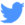 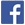 